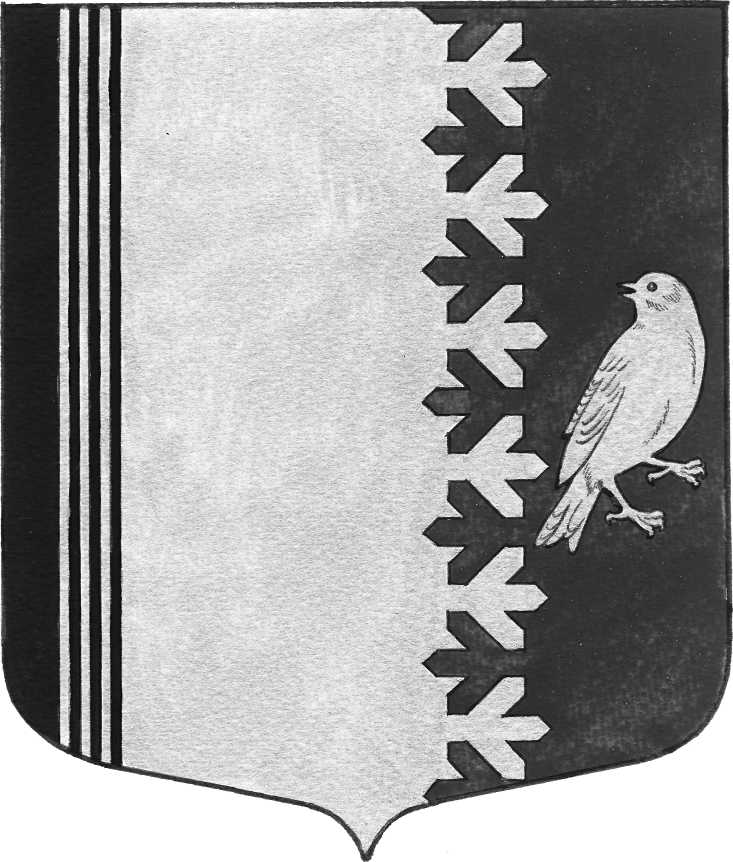 П О С Т А Н О В Л Е Н И  ЕАДМИНИСТРАЦИИ   МУНИЦИПАЛЬНОГО  ОБРАЗОВАНИЯШУМСКОЕ  СЕЛЬСКОЕ ПОСЕЛЕНИЕКИРОВСКОГО МУНИЦИПАЛЬНОГО  РАЙОНАЛЕНИНГРАДСКОЙ  ОБЛАСТИот 18 марта 2019 года  № 60«О резервах материальных ресурсов создаваемых, для ликвидации чрезвычайных ситуаций на территории муниципального образования Шумское сельское  поселение Кировского муниципального района Ленинградской области»В соответствии с Федеральным законом от 21 декабря 1994 года N 68-ФЗ "О защите населения и территорий от чрезвычайных ситуаций природного и техногенного характера", постановлением Правительства Российской Федерации от 10 ноября 1996 года N 1340 "О порядке создания и использования резервов материальных ресурсов для ликвидации чрезвычайных ситуаций природного и техногенного характера", областным законом от 13 ноября 2003 года N 93-оз "О защите населения и территорий Ленинградской области от чрезвычайных ситуаций природного и техногенного характера", в целях заблаговременного создания резервов материальных ресурсов для их экстренного привлечения в случае возникновения чрезвычайных ситуаций на территории муниципального образования Шумское сельское поселение Кировского муниципального района Ленинградской области (далее - МО Шумское сельское поселение):1. Утвердить прилагаемый Порядок создания, использования, хранения и восполнения резервов материальных ресурсов для ликвидации чрезвычайных ситуаций на территории МО Шумское сельское поселение (приложение №1).        2. Постановление № 160 от 23.09.2013 года  «О создании и содержании в целях гражданской обороны запасов материально-технических, продовольственных, медицинских и иных средств» признать утратившим силу.       3. Возложить функции по созданию резерва материальных ресурсов для ликвидации чрезвычайных ситуаций на территории МО Шумское сельское поселение (далее - резерв материальных ресурсов) на работника, уполномоченного на выполнение работ в области ГО и ЧС администрации МО Шумское сельское поселение:продовольствия, пищевого сырья, вещевого имущества и предметов первой необходимости, медицинского имущества, медицинской техники и лекарственных средств, строительных материалов, средств индивидуальной защиты.4. Утвердить номенклатуру и объемы создаваемых материальных ресурсов, направляемых в резерв материальных ресурсов, с учетом прогноза возникновения чрезвычайных ситуаций, природных и экономических особенностей территории, предполагаемого объема работ по ликвидации чрезвычайных ситуаций (приложение № 2).5. Рекомендовать руководителям предприятий, учреждений и организаций (далее - организации), на территории МО Шумское сельское поселение:разработать в соответствии с Порядком, утвержденным настоящим постановлением, порядок создания резервов материальных ресурсов для ликвидации чрезвычайных ситуаций в организациях;создать резервы материальных ресурсов для ликвидации чрезвычайных ситуаций в организациях.      6.  Контроль за исполнением постановления возложить на заместителя главы администрацииГлава администрации                                                                        В.Л. УльяновРазослано: дело, специалисту 1 категорииДля служебного пользованияЭкз. №____УТВЕРЖДЕНпостановлением администрацииМО Шумское сельское поселениеот 18 марта 2019 г. N 60(приложение № 1)ПОРЯДОКсоздания, использования  хранения и восполнения резервовматериальных ресурсов для ликвидации чрезвычайных ситуацийна территории муниципального образования Шумское сельское поселение Кировского муниципального района Ленинградской области1. Общие положения1.1. Настоящий Порядок разработан в соответствии с Федеральным законом от 21 декабря 1994 года N 68-ФЗ "О защите населения и территорий от чрезвычайных ситуаций природного и техногенного характера", постановлением Правительства Российской Федерации от 10 ноября 1996 года N 1340 "О порядке создания и использования резервов материальных ресурсов для ликвидации чрезвычайных ситуаций природного и техногенного характера", областным законом от 11 ноября 2003 года N 93-оз "О защите населения и территорий Ленинградской области от чрезвычайных ситуаций природного и техногенного характера" и определяет основные принципы создания, использования, хранения и восполнения резервов материальных ресурсов для ликвидации чрезвычайных ситуаций на территории МО Шумское сельское поселение (далее - резервы материальных ресурсов).1.2. Резервы материальных ресурсов создаются заблаговременно в целях экстренного привлечения необходимых средств для первоочередного жизнеобеспечения пострадавшего населения, развертывания и содержания временных пунктов проживания и питания пострадавших граждан, оказания им помощи, обеспечения аварийно-спасательных и аварийно-восстановительных работ в случае возникновения чрезвычайных ситуаций, а также для предупреждения возникновения чрезвычайных ситуаций.2. Создание резервов материальных ресурсов2.1. Для ликвидации чрезвычайных ситуаций на территории МО Шумское сельское поселение создается система резервов материальных ресурсов, которая включает в себя:местные резервы материальных ресурсов (резервы органов местного самоуправления МО Шумское сельское поселение);объектовые резервы материальных ресурсов (резервы предприятий, учреждений и организаций).2.2. Материальные ресурсы, входящие в состав резервов материальных ресурсов для ликвидации чрезвычайных ситуаций, независимо от места их размещения являются собственностью МО Шумское сельское поселение, органов местного самоуправления, организаций.2.3. Заказы на поставку местного резерва материальных ресурсов размещаются посредством заключения государственных контрактов в соответствии с действующим законодательством в сфере размещения заказов на поставки товаров, выполнение работ, оказание услуг для нужд муниципального образования.2.4. Создание, использование, хранение и восполнение объектовых резервов материальных ресурсов осуществляется организацией. Номенклатура и объем объектовых резервов определяются создающими их организациями.3. Использование резервов материальных ресурсов3.1. Решение об использовании местного резерва материальных ресурсов принимается администрацией МО Шумское сельское поселение по предложению комиссии по предупреждению и ликвидации чрезвычайных ситуаций и обеспечению пожарной безопасности.Решение об использовании объектового резерва материальных ресурсов принимается руководителем организации, на территории которой возникла чрезвычайная ситуация, по предложению комиссии по предупреждению и ликвидации чрезвычайных ситуаций и обеспечению пожарной безопасности соответствующей организации.3.2. При возникновении чрезвычайных ситуаций локального характера для их ликвидации используются объектовые резервы материальных ресурсов по распоряжению руководителя организации, на территории которой возникла чрезвычайная ситуация. При их недостаточности организации представляют заявки в МО Шумское сельское поселение об оказании помощи за счет местных резервов материальных ресурсов с приложением обоснований их объемов и номенклатуры.При возникновении чрезвычайных ситуаций муниципального характера для их ликвидации используются местные резервы материальных ресурсов. При их недостаточности администрация МО Шумское сельское поселение представляет заявки в Правительство Ленинградской области об оказании помощи за счет областного резерва материальных ресурсов с приложением обоснований их объемов и номенклатуры.При возникновении чрезвычайных ситуаций межмуниципального и регионального характера для их ликвидации используются местные и областные резервы материальных ресурсов. 4. Хранение резервов материальных ресурсов4.1. Основной задачей хранения резервов материальных ресурсов является обеспечение их количественной и качественной сохранности в течение всего периода хранения, а также обеспечение постоянной готовности к использованию.4.2. Резервы материальных ресурсов размещаются на объектах, специально предназначенных для их хранения и обслуживания, а также на базах и складах промышленных, транспортных, сельскохозяйственных, снабженческо-сбытовых, торгово-посреднических организаций, учреждений здравоохранения и аптечных учреждений и иных организаций независимо от форм собственности при условии гарантии безусловной сохранности и возможности оперативной доставки в зоны чрезвычайных ситуаций.5. Восполнение резервов материальных ресурсовОбъем и номенклатура восполняемых резервов материальных ресурсов должны соответствовать объему и номенклатуре израсходованных при ликвидации чрезвычайных ситуаций резервов материальных ресурсов. Восполнение израсходованных резервов материальных ресурсов осуществляется в соответствии с разделом 2 настоящего Порядка.6. Порядок учета и контроля создания, использования,хранения и восполнения резервов материальных ресурсов6.1. Контроль за созданием, использованием, хранением и восполнением резервов материальных ресурсов осуществляют создавшие их органы.6.2. Администрация МО Шумское сельское поселение:организуют доставку местного резерва материальных ресурсов в зону чрезвычайной ситуации;обеспечивают поддержание местного резерва материальных ресурсов в постоянной готовности к использованию;осуществляют контроль за условиями хранения местного резерва материальных ресурсов;ведут учет и отчетность по операциям с местным резервом материальных ресурсов.6.3. Организации, осуществляющие хранение местного резерва материальных ресурсов:ведут количественный и качественный учет наличия и состояния резервов материальных ресурсов в соответствии с техническими требованиями по их хранению в установленном порядке;представляют отчетность в органы местного самоуправления, на которые возложены функции по созданию резервов материальных ресурсов, о наличии и состоянии резервов материальных ресурсов.Для служебного пользованияЭкз. №____УТВЕРЖДЕНЫпостановлением администрации МОШумское сельское поселениеот 18 марта  2019 года № 60(приложение № 2)НОМЕНКЛАТУРА И ОБЪЕМсозданных для ликвидации чрезвычайных ситуаций  запасов материально-технических, продовольственных, медицинских и иных средств  на территории муниципального образования Шумское сельское поселение Кировского муниципального района Ленинградской области№ п/пНаименованиеЕд. измеренияКол-во1Продовольствиетыс.руб.15,000Продовольствие (из расчета снабжения  на 50 чел. на 10 суток)Продовольствие (из расчета снабжения  на 50 чел. на 10 суток)Продовольствие (из расчета снабжения  на 50 чел. на 10 суток)1Хлеб и хлебобулочные изделияграмм45 6002Крупы и макаронные изделияграмм4 8003Консервы мясныеграмм19 2504Консервы рыбныеграмм9 5005Масло коровьеграмм4 7506Масло растительноеграмм9507Продукция молочной и сыродельной промышленностиграмм2 8758Картофель, овощи, фруктыграмм7 6259Чайграмм18010Сахарграмм1 92511Яйцаграмм9 50012Соль грамм1 80013и др2Предметы первой необходимоститыс. руб.10,0001Миска глубокая металлическаяшт.352Ложкашт.353Кружкашт.354Ведрошт.105Чайник металлическийшт.36Мылошт.357Моющие средствашт.108Спичкишт.133Строительные материалытыс. руб.45,0001Цементтонн0,252Пергамен (для светомаскировки)рулон53Рубероидрулон54Ондулиншт.55Гвоздикг1,56Арматурат.0,37Провода и кабелим.108Лопатышт.59Топорышт.510Пилышт.211Доска м30,54Нефтепродукты:тыс. руб.20,0001-Дизельлитры1002-Бензин А-92литры1005Медикаменты и оборудованиетыс. руб.5,0001Раствор  йодауп.52раствор 1 %бриллиантового зеленого уп.53Раствор  перекиси водорода 100,0уп.104Раствор Аммиака 10%уп.105Пакет гипотермический (охлаждающий) водно-солевойуп.106Бинт 14/7 ст.уп.107Бинт 10/5 ст.уп.108Марлям.1009Лейкопластырь 1x5уп.510Вата 100,0уп.1011Жгут кровоостанавли-вающийуп.1012Корвалолуп.513Валидолуп.514Анальгин 0,5 x10уп.515Уголь активированныйуп.516Дротоверин № 20уп.517Анальгинуп.518Супрастин 1,0 x5уп.519Димедрол уп.220Сульфацил натрия уп.221Ношпа 2,0амп.522Викасол 1,0амп.523Преднизолон 1,0амп.524Альбуцид 201 – л 2уп.525Баралгин 5,0x5уп.526Салфетки стерильныеуп.25Всеготыс. руб.100,000Средства индивидуальной защиты населения, приборы радиационной, химической разведки и дозиметрического контроля1Противогазы ГП-7шт.12Специальные резервы1Воздуходувка-опрыскиватель "Ангара"шт.52Дизель генератор SKAT УГД-550Ешт.53Пожарные мотопомпышт.10